Idaho Library Snapshot Day 2017 --- Comment Form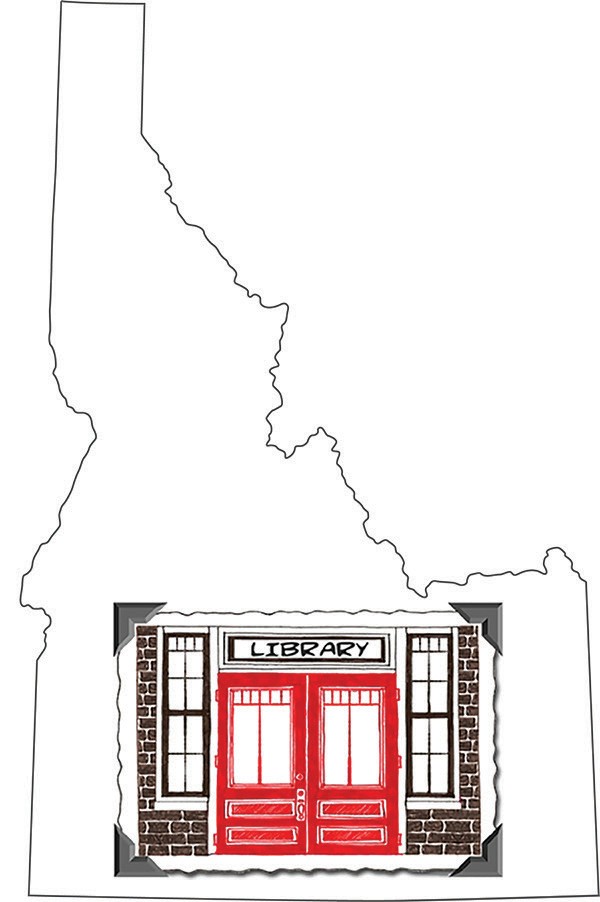 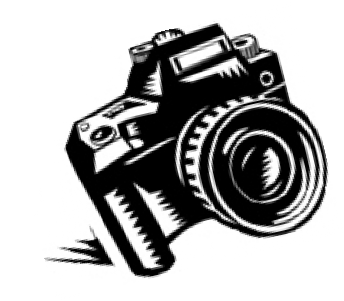 Insert Your Library Name or Logo HerePlease help us record how important your library is to the community. Tell us all of the reasons you came to the library today.Name (Optional)Town where you live   	Please select all those that apply:To check out a book, CD, and/or DVD Job SearchGames Research Homework Internet Use Computer ClassEmail, Social Media, etc.To Use Other On-Line Resources To Get a Library CardTo Attend a Meeting To Attend a ProgramOther		 Other feedback is welcome:Thank you for taking the time to participate!